СХЕМА РАСПОЛОЖЕНИЯ РЕКВИЗИТОВ ДОКУМЕНТОВИ ГРАНИЦЫ ЗОН НА ФОРМАТЕ А4 УГЛОВОГО БЛАНКАСХЕМА РАСПОЛОЖЕНИЯ РЕКВИЗИТОВ ДОКУМЕНТОВИ ГРАНИЦЫ ЗОН НА ФОРМАТЕ А4 ПРОДОЛЬНОГО БЛАНКАлПриложение  3к пункту 2.40 ИнструкцииПримерный перечень документов, заверяемых печатью организацииАрхивная справка.Акты (приема законченных строительством объектов, оборудования, выполненных работ, списания, экспертизы).Копии и выписки из документов, выдаваемых для представления в другие организации.Образцы оттисков печатей и подписей работников, имеющих право совершать финансово-хозяйственные операции.Поручения (бюджетные, банковские, пенсионные; платежные, инкассовые в банк на получение инвалюты со счетов, перевод валюты).Представления и ходатайства (о награждении государственными наградами и премиями).Реестры (чеков, поручений, представляемых в банк).Справки (о доходах физических лиц, о выплате страховых сумм, о балансовой стоимости основных фондов, по персонифицированному учету, оформлению страховых свидетельств, по запросам организаций, по документам, предоставляемым в суд, - по необходимости).Удостоверения работников.Приложение 4К пункту 3.1  Инструкции Примерный перечень утверждаемых документовАкты (проверок, ревизий; списания; экспертизы; ликвидации организаций).Графики работ, отпусков, сменности. Инструкции, должностные инструкции.Классификаторы информации, документов.Методические рекомендации, методические указания и методики.Номенклатура дел организации.Нормы и нормативы (времени, численности работников, расхода сырья и материалов, электроэнергии).Описи дел (постоянного, временных (свыше 10 лет) сроков хранения и по личному составу).Перечни (должностей, организаций, видов информации, документов).Политики.Положения (о подразделениях, премировании, аттестации).Порядки.Правила.Регламенты (в том числе регламенты бизнес-процессов).Стандарты организации.Уставы.Унифицированные формы документов.Штатное расписание.Приложение  5К пункту 3.15 ИнструкцииОбразец оформления постановленияРОССИЙСКАЯ  ФЕДЕРАЦИЯРЕСПУБЛИКА ХАКАСИЯОРДЖОНИКИДЗЕВСКИЙ РАЙОНАДМИНИСТРАЦИЯ УСТИНКИНСКОГО СЕЛЬСОВЕТАПОСТАНОВЛЕНИЕ___ ______ 20__г                            № __с.УстинкиноОб утверждении муниципальной программы «Социальная поддержка населения Устинкинского сельсовета Орджоникидзевского района Республики Хакасия на 2019-2021 годы»В целях…____________________________________________________						(основание) Администрация Устинкинского  сельсовета Орджоникидзевского района  Республики Хакасияп о с т а н о в л я е т:1. Утвердить …..2. Исполнителям ...3. Контроль за исполнением …Глава Устинкинского сельсовета	     подпись	       расшифровка подписи                           			  		                		 Приложение  6К пункту 3.15  Инструкцииобразец оформления распоряженийРОССИЙСКАЯ  ФЕДЕРАЦИЯРЕСПУБЛИКА ХАКАСИЯОРДЖОНИКИДЗЕВСКИЙ РАЙОНАДМИНИСТРАЦИЯ УСТИНКИНСКОГО СЕЛЬСОВЕТАРАСПОРЯЖЕНИЕ___ ______ 20__г                            № __с. УстинкинотекстГлава Устинкинского сельсовета	подпись		расшифровка подписи    Приложение 7К пункту 3.38  ИнструкцииОбразец оформления протоколаАдминистрация Устинкинского сельсовета Орджоникидзевского района Республики ХакасияПротоколЗаседания (совещания) _____________________________________“___”____________ 20___ года									№____Место проведения: ______________________________Председательствующий: __________________________Секретарь:______________________________________Присутствовали: _________________________________Повестка дня:Об организации работы по Слушали: ФИО, краткое содержание выступленияВыступили: ФИО, краткое содержание выступленияРешили: текст решенияПредседательствующий			подпись		расшифровка подписиСекретарь 					подпись		расшифровка подписиПриложение 8К пункту 3.42  Инструкцииобразцы оформления писем        На Ваш  запрос о ………………………администрация Устинкинского сельсовета Орджоникидзевского района Республики Хакасия сообщает,  ……………………..Глава Устинкинского сельсоветаОрджоникидзевского районаРеспублики Хакасия              		подпись		расшифровка подписи    ФИО исполнителяТел.                                                    Приложение 9К пункту 3.42  ИнструкцииНа Ваше обращение администрация Устинкинского сельсовета Орджоникидзевского района Республики Хакасия сообщает следующее: 	………………………………..Глава Устинкинского сельсоветаОрджоникидзевского районаРеспублики Хакасия              		подпись		расшифровка подписи    Приложение 10                      К пункту 4.7 Инструкции 	Форма справки о согласованииС П Р А В К АО СОГЛАСОВАНИИ ПРОЕКТА ПОСТАНОВЛЕНИЯ (РАСПОРЯЖЕНИЯ) ГЛАВЫ УСТИНКИНСКОГО СЕЛЬСОВЕТА ОРДЖОНИКИДЗЕВСКОГО РАЙОНА РЕСПУБЛИКИ ХАКАСИЯНаименование документа: _____________________________________________________2. Проект подготовлен: ______________________________________________________________3. Лицо, ответственное за подготовку проекта: ___________________________________________4. Визы отделов и других подразделенийПриложение 11к пункту 5.16 ИнструкцииПримерный перечень нерегистрируемых входящих документовАнкеты (резюме), направляемые в целях трудоустройства.Бухгалтерские документы (бухгалтерская отчетность, счета, счета-фактуры, акты сверки взаиморасчетов, акты приемки-передачи основных средств, товарные накладные).ГОСТы, технические регламенты, руководящие и другие документы по техническому регулированию и стандартизации.Графики, наряды, заявки, разнарядки.Документы (проекты документов), требующие подписания (согласования, утверждения) и последующего возврата.Конкурсная документация.Научно-техническая и проектная документация.Корреспонденция, адресованная работникам организации с пометкой «Лично».Печатные издания (книги, журналы, газеты), каталоги, техническая литература, тематические и специальные сборники, плакаты.Поздравительные письма и телеграммы, благодарственные письма и телеграммы, пригласительные билеты.Прейскуранты.Пригласительные билеты, приглашения.Программы конференций, совещаний.Рекламные материалы (письма, листовки, проспекты, буклеты).Учебные планы, программы.Формы и бланки, в том числе формы статистической и иной отчетности.Приложение 12к пункту 5.19 ИнструкцииФОРМА РЕГИСТРАЦИОННО-КОНТРОЛЬНОЙ КАРТОЧКИ (РКК)Приложение 13к пункту 8.2 ИнструкцииФорма номенклатуры делНОМЕНКЛАТУРА ДЕЛ                                   на 20___ годСпециалист 1 категории администрации Устинкинского сельсовета                                             	 подпись			И.О. Фамилия ИТОГОВАЯ ЗАПИСЬ О КАТЕГОРИЯХ И КОЛИЧЕСТВЕ ДЕЛ, ЗАВЕДЕННЫХ В 20__ ГОДУ Специалист 1 категории администрацииУстинкинского сельсовета                                  подпись		И.О. ФамилияИтоговые сведения переданы в муниципальный архивГлавный специалист по делам архивов Администрации Орджоникидзевского района	подпись	И.О. Фамилия«___» ________________20___г.	Приложение  14к пункту 8.31  ИнструкцииФорма описи дел постоянного хранения и по личному составуФОНД  № ___ ОПИСЬ №  1дел  постоянного храненияза 20__ год                                                                                                                                                                                                                                                     В данный раздел описи внесено____ (прописью) ед. хр. с № ____ по № _____, в том числе:литерные номера: ______________________________________________пропущенные номера: __________________________________________Специалист администрации                                                                   ФИОДата_____________СОГЛАСОВАНОПротокол ЭК администрацииУстинкинского сельсовета от _____________  № ______ Приложение 15к пункту 8.31ИнструкцииФорма акта о выделении документов к уничтожениюАКТ«__»__________20__г. № ___О выделении к уничтожению документов, не подлежащих хранению 	На основании перечня типовых управленческих документов отобраны к уничтожению как утратившие практическое значение и не имеющие научно-исторической ценности документы:	Итого: _____ дел за _________________ годы.  Специалист администрацииУстинкинского  сельсовета                подпись		И.О. Фамилия                                                          «___» ________________20___г.	СОГЛАСОВАНОПротокол ЭК Администрации Устинкинского сельсоветаот ___________  № _____Документы в количестве_____ (прописью) ед.хр., весом  ______  кг.  сожжены.Специалист  Устинкинского сельсовета                                       		              ФИО____________ г.Приложение  16к пункту 8.33 ИнструкцииФорма листа-заверителя делаЛИСТ - ЗАВЕРИТЕЛЬ ДЕЛА № ___В деле подшито (вложено) и пронумеровано ____________________________ листов                                            				       (цифрами и прописью) в том числе: литерные номера _____________________пропущенные номера _____________________________   в том числе  _______________ листа внутренней описи  Специалист 1 категории администрацииУстинкинского сельсовета                                            	подпись			И.О. Фамилия «___» ________________20___г.					Приложение  17к пункту 8.33 ИнструкцииФорма внутренней описи документов делаОПИСЬ Постановлений (распоряжений) главы Устинкинского сельсовета Орджоникидзевского района Республики Хакасияпо основной деятельности за ___________________ 20__ года Приложение 18                                                                                                                         к пункту 8.33   ИнструкцииФорма обложек делРоссийская ФедерацияРеспублика Хакасия Орджоникидзевский районУстинкинский сельсоветДЕЛО № _________ том № ________________________________________________________________________________________________________________________________________________________________________________Заголовок дела_____________________________________________________________________________________Крайние даты                                                                   На ___ листахХранить ______________Ф. № ___		                    						Оп. №  ___		                    				 Д. №_______                                     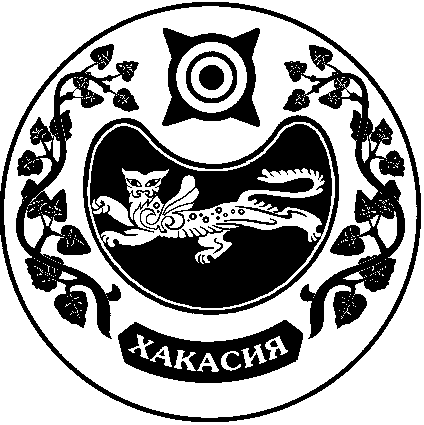 Россия ФедерациязындағыХакас РеспубликаОРДЖОНИКИДЗЕ АЙМААНЫҢНАА ААЛ ЧОБÍНÍҢУСТАF ПАСТААРоссийская ФедерацияРеспублика ХакасияАДМИНИСТРАЦИЯУСТИНКИНСКОГО СЕЛЬСОВЕТА ОРДЖОНИКИДЗЕВСКОГО РАЙОНАСоветская  ул. № 20, с. Устинкино,Республика Хакасия, 655260Тел. (8-390 36) 2-44-24,  факс  2-44-22ustinkino@mail.ru             ___________ №  ________           На № 2-1-495-888-П            от  15.04. .Заместителю министраПравительства Республики Хакасия И.О. ФамилияРоссия ФедерациязындағыХакас РеспубликаОРДЖОНИКИДЗЕ АЙМААНЫҢНАА ААЛ ЧОБÍНÍҢУСТАF ПАСТААРоссийская ФедерацияРеспублика ХакасияАДМИНИСТРАЦИЯУСТИНКИНСКОГО СЕЛЬСОВЕТА ОРДЖОНИКИДЗЕВСКОГО РАЙОНАСоветская  ул. № 20, с. Устинкино,Республика Хакасия, 655260Тел. (8-390 36) 2-44-24,  факс  2-44-22ustinkino@mail.ru             ___________ №  ________           На № _____   от  ______                                                                 ФИО заявителяадрес                                                                                                                                                                                                                                                                                                                                                                                                                                                                                                                                                                                                                                                                                                                                                                                                                                                                                                                                                                                                                                                                                                                                                                                                                                                                                      Наименование отдела, подразделенияФИО подписывающегоПодпись229140                     Регистрационно-контрольная карточка (РКК)           Корреспондент Ф.И.О., адрес, телефонПредыдущие обращения от                №                    от                  №Вид документа                                      на                     л.Автор, дата, индекс сопроводительного письмаДата, индекс поступленияКраткое содержаниеОтветственный исполнительРезолюция Автор резолюцииСрок исполненияХод исполненияХод исполненияХод исполненияХод исполненияДата передачи на исполнениеИсполнительОтметка о промежуточном ответе или дополнительном запросеКонтрольные отметкиДата, индекс исполнения (ответа)Дата, индекс исполнения (ответа)Дата, индекс исполнения (ответа)Дата, индекс исполнения (ответа)Адресат Адресат Адресат Адресат Содержание Содержание Содержание Содержание С контроля снял                                                Подпись контролераС контроля снял                                                Подпись контролераС контроля снял                                                Подпись контролераС контроля снял                                                Подпись контролераДело Том Листы Фонд опись делоАдминистрация Устингкинского сельсоветаУТВЕРЖДАЮГлава Устинкинского сельсовета_______________ И.О.Фамилия___  ____________ 20 ___гИндекс делаЗаголовок делаКоличество дел (томов, частей)Срок хранения дела и №№ статей по перечнюПримечание12345Наименование разделаНаименование разделаНаименование разделаНаименование разделаНаименование разделаСОГЛАСОВАНОПротокол экспертнойкомиссии администрацииот «___»______ 20__ г  № ___СОГЛАСОВАНОГлавный специалист по делам архивов Администрации Орджоникидзевского района_______________ И.О.Фамилия«__»__________ 20__гПо срокам храненияВсегоВ том числеВ том числепереходящихс отметкой "ЭПК"1234постоянного           временного (свыше 10 лет)        временного (до 10 лет включительно)         Итого:                Администрация Устинкинского сельсоветаОрджоникидзевского районаРеспублики ХакасияУТВЕРЖДАЮГлава Устинкинского сельсовета_______________ И.О.Фамилия«___»____________ 20 ___г№п/пИндексделаЗаголовок делаКрайние датыКоличество листовПримечание123456Администрация Устинкинского сельсоветаОрджоникидзевского районаРеспублики ХакасияУТВЕРЖДАЮГлава Устинкинского сельсовета________________ И.О.Фамилия«__»_______20__г№ п/пЗаголовок дела  или групповой заголовок делДата дела или крайние даты делИндекс дела по номенклатуреКол-во дел (томов)Срок хранения и №№ статей по перечнюПриме-чание1234567Особенности физического состояния и формирования делаНомера листов12Рег. № Дата документаКраткое содержаниепримечание